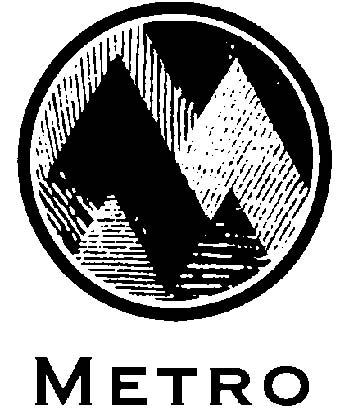 RECORDS & INFORMATION MANAGEMENT (RIM) PROGRAM RECORDS LIST ARCHIVE SYSTEMS BOX NO:   GJ0666							MINIMUM RETENTION: Permanent METRO BOX NO.: COUNC0049 DATE RANGE/FROM:  02/16/2000 DATE RANGE/TO:  11/28/2000 DEPARTMENT CODE: COUNCIL DIVISION CODE:  COUNC RECORD SERIES TITLE/ RETENTION NO: Metro Council- Council Committee Meeting Records – Meeting Packets / M04-00-04(a) CONTENTS: State and Federal Legislative Agenda Committee Meeting Packets, Folders No. 1 - 15 RETAIN UNTIL: Permanent 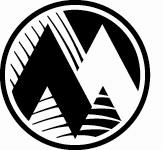 Prepared by Becky Shoemaker, Metro Records Officer Page 1 Prepared by Becky Shoemaker, Metro Records Officer Page 2 